Happy Together                                                        LEADGarry Bonner and Alan Gordon 1967 (recorded by The Turtles)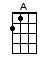 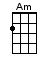 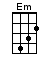 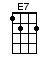 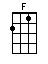 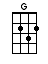 INTRO:  / 1 2 3 4 / [Am] / [Am] / [Am] / [Am]Imagine [Am] me and you, I do[Am] I think about you [G] day and night, it's only rightTo think about the [F] girl you love, and hold her tightSo happy to-[E7]gether / [E7] /If I should [Am] call you up, invest a dimeAnd you say you be-[G]long to me, and ease my mindImagine how the [F] world could be, so very fineSo happy to-[E7]gether / [E7] /CHORUS:[A] I can't see me [Em] lovin' nobody but [A] you, for all my [G] life[A] When you're with me [Em] baby the skies'll be [A] blue, for all my [G] life[Am] Me and you, and you and meNo matter how they [G] toss the dice, it had to beThe only one for [F] me is you, and you for me So happy to-[E7]gether / [E7] /CHORUS:[A] I can't see me [Em] lovin' nobody but [A] you, for all my [G] life[A] When you're with me [Em] baby the skies'll be [A] blue, for all my [G] life[Am] Me and you, and you and meNo matter how they [G] toss the dice, it had to beThe only one for [F] me is you, and you for meSo happy to-[E7]gether / [E7] /CHORUS:[A] Bah bah bah bah [Em] ba-ba-ba-bah  ba-ba [A] bah  ba-ba-ba [G] baaah[A] Bah bah bah bah [Em] ba-ba-ba-bah  ba-ba [A] bah  ba-ba-ba [G] baa-[G]aaah[Am] Me and you, and you and meNo matter how they [G] toss the dice, it had to beThe only one for [F] me is you, and you for meSo happy to-[E7]gether [Am]So happy to-[E7]gether [Am] how is the [E7] weather[Am] So happy to-[E7]gether [Am] we're happy to-[E7]gether[Am] So happy to-[E7]gether [Am] happy to-[E7]gether[Am] So happy to-[E7]gether [Am] so happy to-[E7]gether [A]www.bytownukulele.ca